Radio Program Review - Radio Technician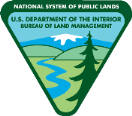 Checklist #2For the Radio Program Review, you will need to have the following items available for review:RADIO TECHNICIANObjective: To determine if Radio Tech provides service/support required for field-going employees.Key Code:	Y= Yes	N= No 	NR = Not ReviewedLocation:Date:MM/DD/YYRespondent:First, LastReviewed by:First, LastCHECKLIST ITEM #DOCUMENTATION2,5,7,9Documents listed4,6,9Documentation of training1Radio frequency authorization and/or memorandum of understanding documentation3,8MS-1291, Radio Frequency Authorization Manual; 1292, Radio Communications Manual, Interagency Standards for Fire and Fire Aviation Operations; H-1291-1, Radio Communications Tower Climbing Handbook; H-1112-1, Safety and Health Management ITEMDESCRIPTIONCODEREMARKS1Radio Frequency Authorizations (RFAs).[MS-1291, para. 1.6, Radio Frequency Authorization Manual]Current RFAs are approved for all agency-managed frequencies in use.RFAs are posted at fixed radio transmitter site(s) or are available.RFA coordinates are accurate and posted on SharePoint site.2A tower climbing protection program is in place and implemented.[MS-1292, para. 1.4, Radio Communications Manual; H-1292-1, para. 1.5, Radio Communications Tower Climbing Handbook]Tower climber appointment letter from direct supervisor is current, correct, and complete for the fiscal year. Risk management documents are approved and on a SharePoint site. (e.g. State SharePoint) Completed tower work safety meeting checklists provided to Communication Tower Climbing Coordinator within seven calendar days.3Occupational equipment and workspace.[MS-1292 para. 2.5, Radio Communications Manual]3a.	Vehicle capabilities ensure radio technicians can safely access remote radio sites to perform required work.3b.	Personal protective equipment (PPE) is provided to radio technicians.3c.	Specialized radio tools and test equipment is provided to radio technicians.3d.	Test, measuring, and diagnostic equipment is calibrated and within LCR.3e.	Technician has a workspace where work on radios and equipment can be accomplished free of hazards and risk mitigation is in place.
[H-1112-1]4Employee(s) mandatory training.[RB Ch 2, Ch 7; H-1112-1; MS1292 para. 7.2, Radio Communications Manual]4Technician understands work/rest requirements.4Defensive driving training (if applicable) has been completed within three years. 4Technician understands driver duty limitations.4CPR/First Aid training has been completed every three years. (Field-going personnel only)4Technician has had bloodborne pathogens training at least once.4Technician understands the Risk Management Process.4Occupational radio frequency (RF) hazard (annual refresher) training has been completed.5Radio user training and user guides are provided to District/Field Office field-going personnel.[MS-1292 para. 8.1, Radio Communications Manual]6Documentation of driver training for regular drivers of specialized vehicles (ATV/UTV, snowmobile, snowcat, etc.) is complete and up to date.[RB Ch 2]7Repeater location maps and channel/frequency plans are available and/or provided to field-going employees.[MS-1292 para. 2.3, Radio Communications Manual]8A help desk system is used for communication equipment/system maintenance management.[MS-1292 para. 2.7, Radio Communications Manual]9Preventative maintenance for all radio equipment/system(s) are in place and/or performed.[MS-1292 para. 1.4 O, Radio Communications Manual]a.	Maintenance performed is documented, archived appropriately, and accessible.b.	Plan includes portable radios.c.	Plan includes mobile radios.d.	Plan includes fixed radios (repeaters, base stations, etc.).10Radio Technicians are provided occupational training:[MS-1292 para. 8.3, Radio Communications Manual]10Mobiles/handhelds 10Repeaters/base stations 10Dispatch consoles 10SAT RADS10Test, measuring, and diagnostic equipment (TMDE)10Radio Frequency Safety Awareness11General comments from the Radio Technician on the state of their portion of the Radio Program: